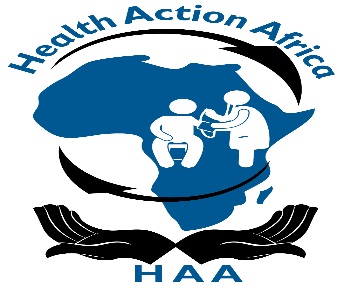 Tender Notice Procurement No: JURRIVERCOUNTY/001Deadline: Starts on 30th May 2022 End on 2nd June 2022Dear Sir/Madam, RE: INVITATION TO TENDER REHABILITATION OF EIGHT (08) BOREHOLES TO PROVIDE CLEAN DRINKING WATER TO COMMUNITIES IN JUR RIVER COUNTY.HEALTH ACTION AFRICA (HAA) is a Health Charitable Foundation in South Sudan. The Foundation is a medical cadre -led Health care & awareness raising network, grounded in medical perspectives. Our core projects are purely Health. We are looking for a competent company to rehabilitate eight (08 Boreholes) to provide clean drinking water to communities in Jur River County Interested reputable companies can obtain detailed tender documents from, NGO Forum Website or by sending an email to prologic.healthactionafrica.org@gmail.com with the subject line; “Tender for rehabilitation of 8 Boreholes in Jur River Country. Scope of the Service (For Repairs)Dismantling and the inspecting of  the head assembly, allowing for the installation of new head assembly of India MK II or M KIII, well fixed using MS 16mm bolts and nuts and grease well all moving parts. Dismantling and removing the water tank assembly, hence provide and fix new ones using MS 16mm bolts and nuts. Dismantling and removing the damaged GI. Pipes 11/4''- 3 M, complete with 12 mm connecting rods, hence provide and fix new ones in place. Dismantling and removing the damaged 12 mm – 3 M steel connecting rods, hence provide and fixing new ones in place. Dismantling and removing the damaged/ depreciated pedestal assembly, hence provide and fix new Indian MK II or Mark III Pedestal in each borehole. Dismantling and removing the damaged/ depreciated cylinder assembly, hence provide and fix new Indian MK II or Mark III Cylinder in each borehole. Removing damaged aprons, hence provide and allow for major repair of complete apron including drainage channels, undertake general Excavation of the topsoil & cut away depth 200mm (assume 2.00m dia. And 6.00 long x 0.2m channel inclusive) as the findings may be for specific boreholes. Casting 1:2:3 reinforced concrete well compacted for the platform and apron, drainage channels and soak way pit including screening cement metal on the casted surfaces Excavation for soak away pit & cart away 1x1x1.5 M with a provision of approved filling material in soak way pit including polythene sheeting cover Using Chlorine to disinfect all the boreholes rehabilitated using recommended procedures (leaving residual chlorine in the water after 30 minutes of not more than 0.5mg/l). Forming and training a water management committee for each borehole rehabilitated. Developing operations and maintenance guideline or manual to all rehabilitated boreholes and provide on-job training on operations and maintenance of the boreholes to pump mechanics and a representative of water management committee. BILL OF QUATITY FOR THE BOREHOLE REHABILATIONYours Sincerely, Operations Support Coordinator, Health Action Africa South SudanNOITEM DESCRIPTIONUNITQUANTITYUNIT RATE (USD)AMOUNT(USD)1Allow for dismantling and the inspection of the head assembly, allow for the installation of new head assembly of India MK II or M KIII, well fixed using MS 16mm bolts and nuts and grease well all moving parts.Borehole2Allow for dismantling and removal of water tank assembly, hence provide and allow for fixing new ones using MS 16mm bolts and nuts.PCS3Dismantling and removal of damaged GI. Pipes 11/4''- 3 M, complete with 12 mm connecting rods, hence provide and allow for fixing new ones in place.Set4Dismantling and removal of damaged 12 mm - 3M steel connecting rods, hence provide and allow for fixing new ones.Set5Dismantling and removal of damaged/ depreciated pedestal assembly, hence provide and allow fixing new Indian MK II or Mark III Pedestal in each borehole.Set6Dismantling and removal of damaged/ depreciated cylinder assembly, hence provide and allow fixing new Indian MK II or Mark III Cylinder in each borehole.PCS7Allow for dismantling damaged aprons, hence provide and allow for major repair of complete apron including drainage channels, allow for general Excavation of the topsoil & cut away depth 200mm (assume 2.00m dia. And 6.00 long x 0.2m channel inclusive).Borehole8Use Chlorination to disinfect all the boreholes rehabilitated using recommended procedures (leaving residual chlorine in the water after 30 minutes of not more than 0.5mg/l).Borehole9Provision and casting of 1:2:3 reinforced concrete well compacted for the platform and apron, drainage channels and soak way pit including screening cement metal on the casted surfaces.Cu-m10Excavation for soak away pit & cart away 1x1x1.5M with a provision of approved filling material in soak way pit including polythene sheeting cover.Cu-m